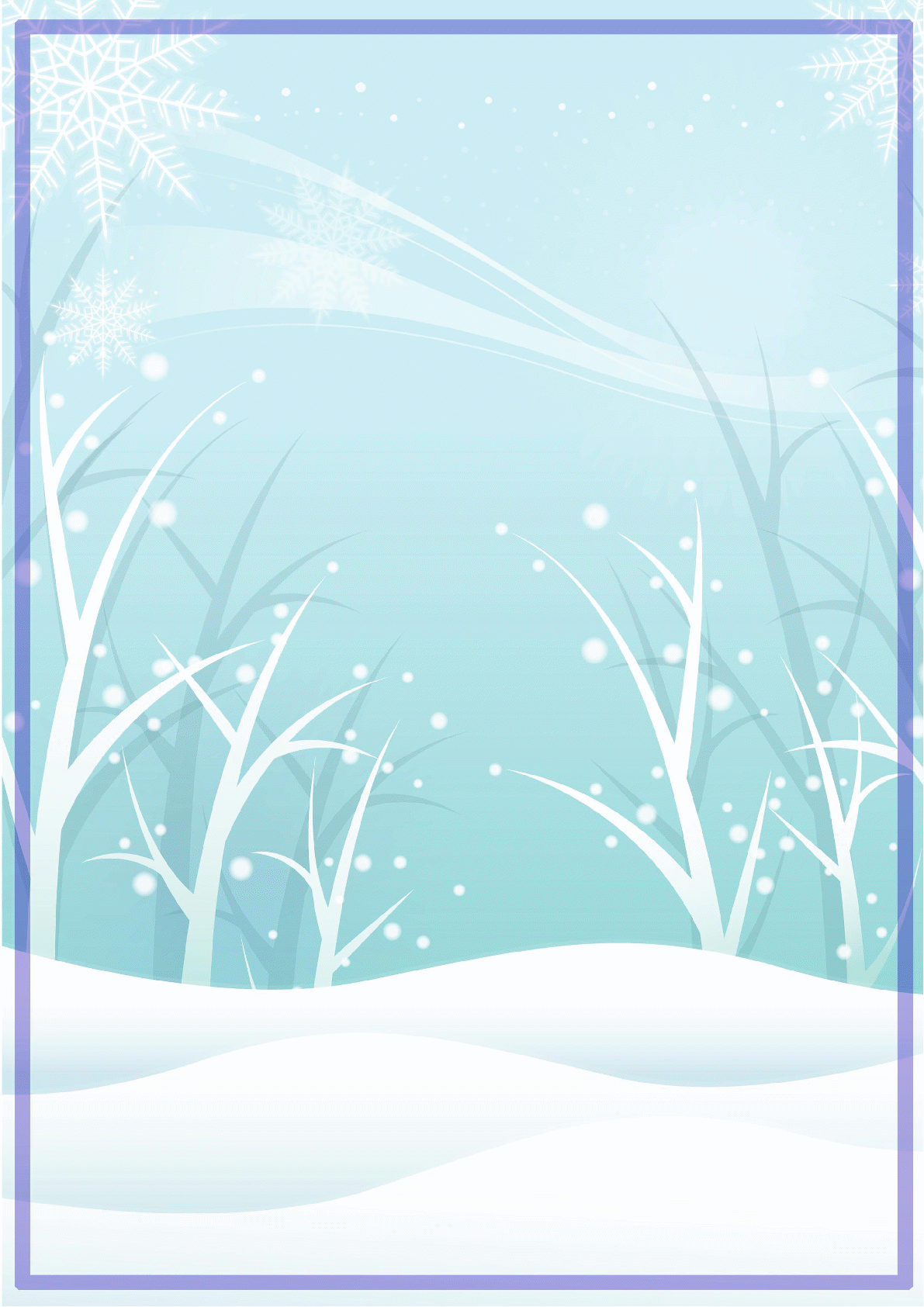 «Педагогическая копилка.  Сценарий одной из форм взаимодействия с родителями»Тема: «Прогулки выходного дня всей семьёй — одна из форм взаимодействия с родителями»   (для детей 5 – 6 лет)Цель: Способствовать приобщению детей и родителей к активному участию в педагогическом процессе посредством ознакомления с элементами туризма.Задачи:1.    Воспитывать привычку действовать сообща для успешной совместной двигательной деятельности;2.       Создать радостный настрой от похода всей семьёй;3.      Формировать основы экологической культуры и безопасного поведения в природе;4.      Расширять знания детей и родителей о детском туризме;5. Развивать ловкость, координацию движений, выносливость, пространственное мышление, умение ориентироваться по карте;6.  Использовать педагогику сотрудничества для   взаимодействия с родителями воспитанников.Предварительная работа с детьми:1.      Совместное составление воспитателя с детьми карты-схемы прогулочного участка;2.   Игры на развитие ориентировки в пространстве «Найди, где спрятались игрушки», «Расставь игрушки так, как указано на карте-схеме»;3. Беседы по ОБЖ: «Правила поведения в лесу», «Грамотные путешественники»;4.    Игры-эстафеты, упражнения «Попади в цель», «С кочки на кочку», «Найди и промолчи» и др.Предварительная работа с родителями:Консультация для родителей «Отправляемся в поход с детьми» (Приложение 1)Анкетирование «Здоровый образ жизни» (Приложение 2)Памятка «Виды костров и их предназначение» (Приложение 3)Средства: Карта - маршрут, письмо Мудрой Совы, разрезная картинка «снежный домик», «паутина» (натянутая ткань), обручи, корзины, поленья, свисток, набор конструктора «Лего» на каждого ребёнка, игрушка – зайчик.Способы: встреча с Мудрой совой, рассматривание маршрута, вопросы к детям, уточнения, напоминания, выполнение заданий «Мозговой штурм», «Ледяная паутина», «Лесная переправа», «Меткий стрелок»; игра-эстафета «Сложи поленья для костра», игра «Найди и промолчи»; поиск клада, чаепитие из самовара с баранками.Подготовительный этапОформление приглашения родителям;Подготовка   необходимого оборудования;Расчистка и оборудование площадки для прохождения маршрута (совместно с родителями).Ожидаемый результат:Разовьются физические качества детей, что приведёт к сохранению и укреплению здоровья;Повысится активность родителей в участии в различных спортивных мероприятиях;Родители на собственном опыте убедятся, что совместная спортивная деятельность полезна и необходима не только ребёнку, но и взрослому;Сформируется устойчивый интерес к занятиям по физической культуре;Улучшится внутрисемейная атмосфера.Ход прогулки:Сбор детей и родителей на лесной поляне возле карьера. Воспитатель и родители заранее готовят маршрут путешествия, весь необходимый инвентарь.Воспитатель встречает детей и родителей в определённое время.Воспитатель: Здравствуйте, уважаемые родители, ребята! Рада видеть вас в этот зимний воскресный денёк. Сегодня у нас с вами необычная прогулка. Предлагаю отправиться в путешествие на поиски клада. На пути нас ждет много интересного. Чтобы преодолеть все препятствия, нужно быть дружными, смелыми и сильными, обязательно помогать друг другу, быть внимательными, чтобы не потеряться в дороге и суметь определить путь по карте. Желаю вам удачи и интересных приключений!Мы отправляемся в путь к Мудрой Сове.Дети стоят полукругом вокруг дерева, на котором сидит Мудрая СоваВоспитатель: А вот и Мудрая Сова. Но что такое, не пойму. На улице день, а Мудрая Сова спит?(Ответы детей: Совы   ночью летают, ловят мышей, а днем спят).Воспитатель: Но про вас Мудрая Сова не забыла. Она оставила Вам письмо и карту. Воспитатель читает письмо: «Дорогие путешественники, чтобы найти клад, вам нужно следовать по маршруту, указанному стрелочкой на карте и выполнять все задания. После каждого правильно выполненного задания победители получают по одной части разрезной картинки. Собрав все части этой картинки, вы узнаете, где спрятан клад. Желаю вам успеха! Мудрая Сова». (Дети, родители, воспитатель рассматривают карту, определяют, куда они должны направиться)Воспитатель: Первое испытание, которое предлагает нам Мудрая сова «Мозговой штурм» (Вопросы чередуются– сначала родителям, потом детям)Как называется остановка для отдыха группы туристов? (привал).Как называются человек, который любит путешествовать? (турист).В чем туристы готовят пищу в походе? (котелок).Как называют туристы преодолеваемый ими путь? (маршрут).В чем туристы носят свои вещи за спиной? (рюкзак).Как называется домик, в котором спят туристы (палатка).На привале туристы отдыхают, готовят пищу, разжигая ... (костер).Как называется предмет, с помощью которого мы узнаем части света? (компас)Каких зверей надо опасаться в лесу? (волка, кабана, медведя, лося)Что является постелью в походе? (Спальный мешок)
Вы большие молодцы!I Пункт маршрута — «Ледяная паутина»(Пункт организован на лесной поляне, где заранее натянута прозрачная ткань – «паутина»)Воспитатель: Вы знаете, что путешествие без трудностей не обходится. Нужно уметь справляться с ними. Вы пришли на очень сложный отрезок пути — здесь и все опутано «ледяной паутиной», нам надо пройти через эту паутину, не задев ее. Каждый вправе не больше трех раз коснуться паутины. У вас есть три «жизни» — на случай, если допустите ошибки, будьте внимательными, осторожными и не спешите. Родители, можете помогать детям.Дети и родители перешагивают через паутину, стараясь не задевать ее.Воспитатель: Молодцы, все успешно преодолели этот сложный участок пути. А вот и первая часть разрезной картинки. Но нам нельзя останавливаться, нужно продолжать наше путешествие. Что нам показывает карта?(Дети ориентируются по карте)Воспитатель, родители, дети подходят к месту следующего испытания.II Пункт маршрута — «Лесная переправа»Воспитатель: Перед вами тропа разведчиков. Вам нужно преодолеть это испытание, перепрыгивая с кочки на кочку. Не торопитесь!(Дети и родители образуют 2 команды и прыгают из обруча в обруч на двух ногах)Воспитатель: Молодцы! Все преодолели и это препятствие! Ребята были быстрыми, ловкими, а родители старательными и точными. Команда - победитель получает следующую часть разрезной картинки с подсказкой о местонахождении клада. (Воспитатель дает победителям одну из частей разрезной картинки)Воспитатель: Посмотрим на карту. Какие еще испытания приготовила нам Мудрая Сова? (Все рассматривают карту, определяют дальнейшее направление пути) III Пункт маршрута — «Меткий стрелок»Воспитатель: В дороге, ребята, очень важно быть готовыми к любым трудностям, в том числе и уметь добывать себе пищу, а значит быть метким охотником.
Соревнуются семьи. Каждой семье необходимо попасть в цель. Предлагаю каждому участнику взять по два снежка, стараться попасть в мишень и подсчитать свои результаты. (Родители бросают с четырёх - пяти метров от мишени, а дети с двух метров). (Метание снежков в мишень, которая находится на стволе дерева).Воспитатель: Молодцы! И с этим заданием вы справились. Еще немного и вы достигните своей цели! Держите еще одну часть разрезной картинки! (Вручается семье-победительнице).
Воспитатель: Продолжаем ориентироваться по карте. (Дети и родители рассматривают карту и определяют дальнейший путь).IV Пункт маршрута — «Сложи поленья для костра».Воспитатель: Скажите ребята, вы природу любите? А костры, наверное, с родителями в лесу разжигаете? Как вы думаете, для чего нужен костер?Дети: Например, когда нужно согреться, пищу приготовить, посушить одежду.Воспитатель: Правильно, молодцы ребята! Сейчас родители покажут и научат вас укладывать поленья для костра. (Родители рассказывают и показывают, какие бывают костры). Игра-эстафета «Сложи поленья для костра»Правила игры: В игре участвуют две команды родителей. По сигналу нужно взять полено, оббежать змейкой флажки, перепрыгнуть из обруча в обруч и только после этого положить полено. Побеждает команда, быстрее уложившая поленья для костра. Дети являются болельщиками в этом конкурсе.Воспитатель: Молодцы, путешественники, быстро справились с заданием, но только запомните, что настоящий турист-путешественник жечь костер понапрасну не будет. Берегите природу!Воспитатель: Победители, держите следующую часть разрезной картинки. Продолжаем наш путь и смотрим, куда дальше двигаться? (Дети ориентируются по карте.) Приближаемся к следующему пункту маршрута.(Все участники подходят к дереву)V Пункт маршрута — «Найди и промолчи»Воспитатель: Дети, а как вы будете вести себя, если с вами случится беда, например, кто-то из вас заблудится? (Ответы детей: Кричать, звать на помощь.)Воспитатель: Прежде всего, не следует бояться. Страх — плохой помощник. Нужно дать о себе знать, но постоянно и долго кричать не надо – быстро устанешь. Поэтому в путешествие надо брать с собой один очень полезный предмет, с его помощью можно дать взрослым знать о своем местонахождении. А какой это предмет вы узнаете, поиграв в игру «Найди и промолчи».Игра «Найди и промолчи».Правила игры: Нужно найти предмет, с помощью которого можно позвать на помощь, если заблудился в лесу. Кто его найдет, громко назовёт этот предмет.(Сначала дети ищут свисток вокруг дерева, раскапывая снег, если им не удаётся найти, то помогают родители.  Нашедший участник громко называет этот предмет (Свисток)Воспитатель: Правильно, ребята! С помощью свистка можно дать взрослым знать о своем местонахождении. А самый главный наказ путешественникам – быть внимательными, не отвлекаться и не отставать от группы, и тогда точно не потеряешься! Мы сегодня никого из своих друзей не потеряли, пока клад искали? Проверьте, посмотрите друг на друга (Дети смотрят). Ну, раз все на месте и спасать никого не надо, тогда – получите подсказку – последнюю часть разрезанной картинки (рисунок – снежный домик, на котором сидит зайчик)Воспитатель: Путешественники, вы прекрасно справились с заданием! Теперь с подсказкой вы можете найти и забрать свой клад!(Дети складывают рисунок снежного домика и идут к местонахождению клада)(Дети находят его, это не большие наборы конструктора «Лего» на каждого ребёнка и сухой паёк туриста - баранки). Воспитатель: Последний пункт маршрута «Привал». Предлагаю всем отдохнуть и подкрепиться. (Взрослые организуют чаепитие из самовара с баранками).Воспитатель: Вот и завершилось наше путешествие! Молодцы и дети и родители! Вы проявили себя как дружная, сплоченная группа, ничего не испугались, помогали друг другу! А впереди нас ждут новые приключения! (Дети и родители расходятся по домам)СПИСОК ЛИТЕРАТУРЫ 1.Вавилова Е.Н. Укрепляйте здоровье детей. [Текст]: Пособие для воспитателей детского сада /Е.Н. Вавилова. - М.: Просвещение, 1986. -  с.128;2.Белая К. Ю. Формирование основ безопасности у дошкольников. Для занятий с детьми 2 – 7 лет. – М.: Мозаика-Синтез, 2018. – с.25;3.Змановский Ю. Воспитательно-оздоровительная работа в дошкольных учреждениях //Дошкольное воспитание. - № 9. - 1993. - с.23-25;4.Иващенко О.Н. Общие принципы организации двигательной деятельности детей на прогулке. //Дошкольное воспитание. - № 11. - 2007. - с.56-59;5. Рунова М. Зимняя прогулка //Дошкольное образование. - №12. - 2003. - с.35-40;6.Рунова М. Формирование оптимальной двигательной активности. //Дошкольное воспитание. - № 6. - 2000. - с.30-37;7.Теплюк С. Работа с детьми на прогулке //Дошкольное воспитание. - №1. - 1990. - с.34-42;8.Шишкина В.А. Движение + движения [Текст]: Книга для воспитателей детского сада /В.А. Шишкина. - М.: Просвещение, 1992. - 96с.